Go to the sink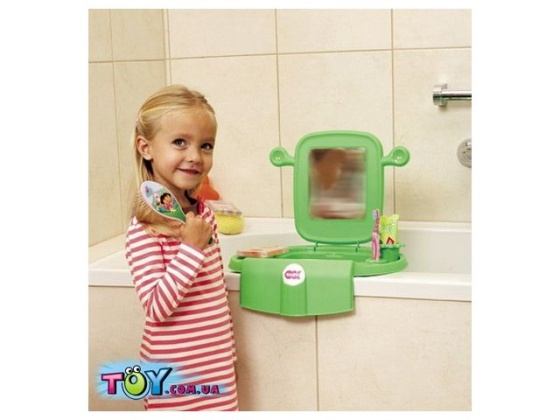          подойди к раковинеTurn on the tap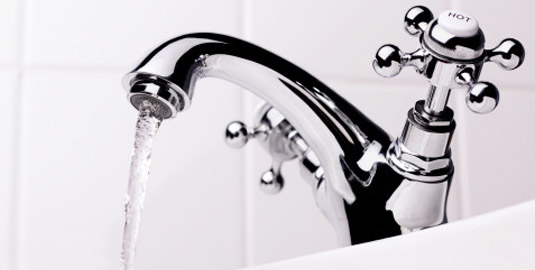                включи водуWash your hands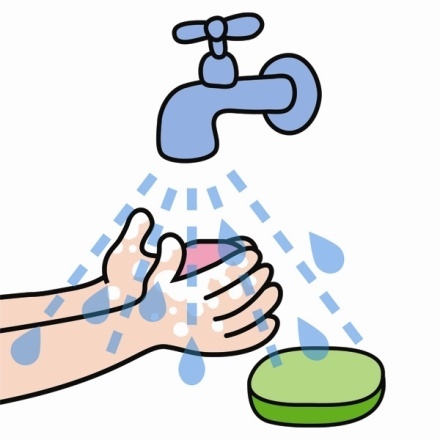                  помой рукиBrush your teeth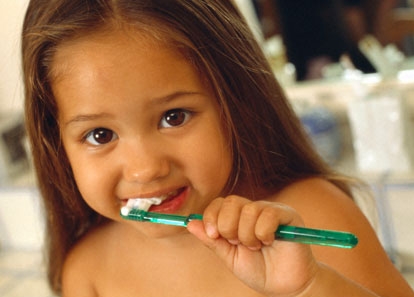             почисти зубыComb your hair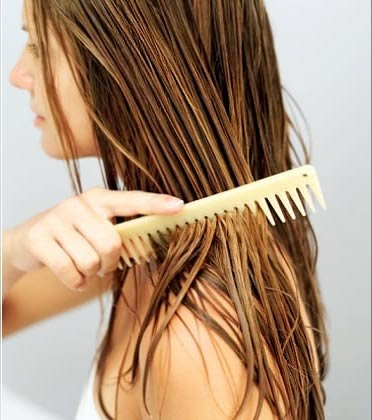                причеши волосыDry your hands with a towel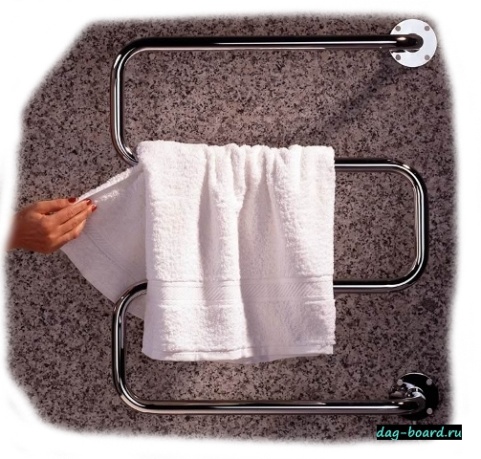    вытри руки полотенцем